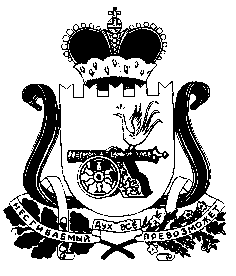 СОВЕТ ДЕПУТАТОВ БОБРОВИЧСКОГО СЕЛЬСКОГО ПОСЕЛЕНИЯ ЕЛЬНИНСКОГО РАЙОНА СМОЛЕНСКОЙ ОБЛАСТИ	 РЕШЕНИЕ  от  24 октября 2017 г.  № 25Об определении перечня документов         В соответствии  с Федеральными законами от 24.07.2002  №101 ФЗ «Об обороте земель сельскохозяйственного назначения», от 23.06.2014 № 171 ФЗ «О внесении изменений в Земельный кодекс Российской Федерации и отдельные  законодательные акты Российской Федерации»,  от 06.10.2003 № 131 ФЗ  "Об общих принципах организации местного самоуправления в Российской Федерации",  Уставом Бобровичского сельского поселения Ельнинского района Смоленской области,  Совет депутатов Бобровичского сельского поселения Ельнинского района Смоленской области РЕШИЛ:	Утвердить  перечень документов для сельхозпроизводителей, подтверждающих использования земельных участков из земель сельскохозяйственного назначения для производства сельскохозяйственной продукции,  на территории  Бобровичского сельского поселения Ельнинского района Смоленской области согласно  приложению №1. Глава муниципального образованияБобровичского сельского поселения   Ельнинского района Смоленской области                                           Р.Н. МалаховаПриложение №1к  решению Совета  депутатов                                                                             Бобровичского сельского поселения Ельнинского   района        Смоленской  области   от 24 октября 2017 г.  № 25 Перечень  документов,  подтверждающих  факт  использования   земельных  участков   из  земель  сельскохозяйственного   назначения,                              выделенных  в  счет  земельных  долей   сельскохозяйственной  организацией  или  крестьянским (фермерским)  хозяйствомВид   документа  Орган,  в ведении  которого  находится  выдача  документа Сведения   о  фактически  используемых сельскохозяйственными  организациями  или  крестьянским (фермерским)  хозяйством площадях  за  три   последних  календарных  года Структурное   подразделение Администрации  муниципального   образования «Ельнинский  район» Смоленской  области Сведения об  использовании  земельных  участков  по   целевому  назначениюОрган  местного  самоуправления  в   чьи  полномочия  входит   осуществление   земельного  контроляСтатистические   данные  о   посевных  площадях, используемых сельскохозяйственными  организациями  или  крестьянским (фермерским)  хозяйствомОрганы   Статистики 